TERVETULOKIRJE 2020Tervetuloa opiskelemaan Kaakkois-Suomen ammattikorkeakouluun Mikkelin kampukselle tammikuussa 2020!Onnea valituksi tulemisen johdosta ympäristöteknologian päivätoteutuskoulutukseen!Muutama hyödyllinen vinkki koulun alkuun:Koulu alkaa tammikuussa 7.1.2020 klo 10, A-rakennuksessa luokassa A235Aloitusviikon ohjelman ja lukujärjestykset löydät ryhmätunnuksellasi YTMI20KP lukkarikoneesta.Koulutuksen sisältö tarkentuu koulun ensimmäisellä viikolla!Mikkelin päivätoteutuksen tutorit:Joonas 		ojopi023@edu.xamk.fiMinttu 		amimi008@edu.xamk.fiMelissa 		ameva001@edu.xamk.fi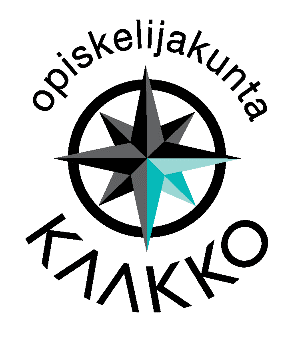 